Announcements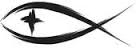 Meetings & EventsSunday, May 2nd																	Voters after worshipTuesday, May 4th																	Stewardship 3pmTuesday, May 4th																	Evangelism 6pmWednesday, May 5th																Elders 7pmTuesday, May 11th																Trustees 7pmATTENDANCE SHEETS	Please remember to fill out the attendance sheet you will find in your bulletin and leave it on the pew when you leave today.  The elders will collect them after the service.QUARTERLY VOTERS MEETING TODAY	We have our regular quarterly Voters’ meeting TODAY following the worship service.  Please plan on staying for this meeting as we have some business to discuss.TIME & TALENT SHEETS	There is a Time & Talent sheet in your bulletin today.  Please take a moment to read through the information, fill it out, and return it to the box on the ledge near the church entrance.  The Board of Stewardship appreciates your help in updating how you can help serve the Lord here at Trinity.STEWARDSHIP CORNERJohn 15:2 – “Every branch of mine that does not bear fruit he takes away, and every branch that does bear fruit he prunes, that it may bear more fruit.”  God is interested in the fruit that we bear in good works, and He even prunes us so that we may bring forth more fruit.  Trusting in our Lord’s work for us, we are grafted by grace into His vine.  We desire to be more like Him and grow into His image.  That’s growth in fruit bearing, and it always comes with some pruning.ALTAR FLOWERS	Anyone can provide flowers for the altar on Sunday morning.  You may do so in honor of some special event like an anniversary or in memory of a loved one as you remember their passing.  If you would like to provide flowers for the altar, please contact the church office so we can acknowledge your special day in the bulletin.TRINITY LUTHERAN SCHOOL OPEN ENROLLMENT	Trinity Lutheran School is now enrolling students in Preschool through Grade 5.  The classes are small, but the friendships are big, and they would love to have you be a part of their school family.  Registration information and forms are available in the school office from 8:00am to 3:00pm Monday through Friday.  Scholarship requests are available for all students.  Contact the school office at tls@trinitymanistee.com, call 231-723-8700 or Mrs. Tina Fisk at tfisk@trinitymanistee.com.MEMORIALS FOR MORRIS ARMBRUSTEREarl & Bev LeSargeAileen & Mark StroebelMEMORIAL FOR THELMA ZALUDEarl & Bev LeSarge